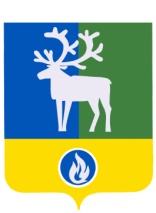 БЕЛОЯРСКИЙ РАЙОНХАНТЫ-МАНСИЙСКИЙ АВТОНОМНЫЙ ОКРУГ – ЮГРА ДУМА БЕЛОЯРСКОГО РАЙОНАРЕШЕНИЕот 6 мая 2020 года                                                                  			        № 18О внесении изменения в приложение к  решению Думы Белоярского района                           от 29 ноября 2019 года № 70            Дума Белоярского района р е ш и л а:1. Внести в приложение «Прогнозный план (программа) приватизации имущества, находящегося в собственности Белоярского района, на 2020 год» к решению Думы Белоярского района от 29 ноября 2019 года № 70 «Об утверждении прогнозного плана (программы) приватизации имущества, находящегося в собственности Белоярского района, на 2020 год» следующие изменения: 1) таблицу, содержащуюся в пункте 2.1 раздела 2 «Объекты, подлежащие приватизации в 2020 году»,  дополнить позиций 7 следующего содержания: «».2) таблицу, содержащуюся в пункте 2.2 раздела 2 «Объекты, подлежащие приватизации в 2020 году»,  дополнить позициями 4-8 следующего содержания: «».2. Опубликовать настоящее решение в газете «Белоярские вести. Официальный выпуск».3. Настоящее решение вступает в силу после его официального опубликования.Председатель Думы Белоярского района                                                               С.И. Булычев№ п/пНаименование объекта приватизацииПредполагаемые сроки начала приватизации1237Причал, протяженностью 260 погонных метров, расположенный по адресу: Ханты-Мансийский автономный округ-Югра, г. Белоярский,  ул. Ратькова, пр.11/22.1 полугодие 2020 года№ п/пНаименование объекта приватизацииПредполагаемые сроки начала приватизации1234Кран автомобильный КС-55729-1В на шасси КамАЗ 6540-62, год выпуска 2010, (VIN) Z8C55729DA0000013, регистрационный знак О071УА86.1 полугодие 2020 года5Автобус КАВЗ 422430, год выпуска 2002, (VIN) Х1Е42243020000336, регистрационный знак АС 094 86.2 полугодие 2020 года6Автобус ПАЗ 423001, год выпуска 2002,                                         (VIN) Х1М42300120000010, регистрационный знак ВВ 010 862 полугодие 2020 года7Автобус КАВЗ 422430, год выпуска 2002, (VIN)	Х1Е42243020000340	, регистрационный знак АХ 031 86.2 полугодие 2020 года8Автобус КАВЗ 423800, год выпуска 2006, (VIN) X1Е42380060000080, регистрационный знак АХ 105 86.2 полугодие 2020 года